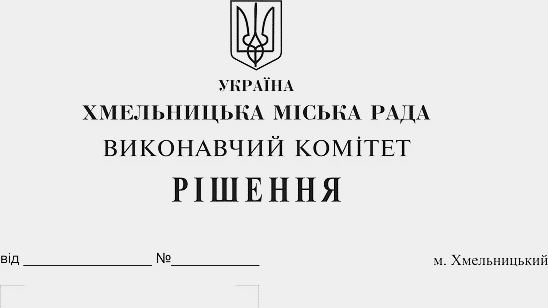 Про надання дозволу управлінню житлово-комунального господарства та фінансовому управлінню на внесення змін до паспортів бюджетних програм      Розглянувши клопотання управління житлово-комунального господарства, керуючись Бюджетним кодексом України, Наказом Міністерства фінансів України від 26.08.2014 року № 836 «Правила складання паспортів бюджетних програм місцевих бюджетів та звітів про їх виконання» та Законом України «Про місцеве самоврядування в Україні», виконавчий комітет міської радиВИРІШИВ:      1. Надати дозвіл управлінню житлово-комунального господарства та фінансовому управлінню на внесення змін до паспортів бюджетних програм згідно з додатком.       2. Контроль за виконанням рішення покласти на заступників міського голови А. Нестерука та А. Бондаренка.Міський голова									О. СимчишинДодаток								до рішення виконавчого комітету								від 23.05.2019р. № 451Зміни в паспорти бюджетних програм по кодах програмної класифікації видатків та кредитування місцевих бюджетів (КПКВК МБ)	      1. По КПКВК МБ 1217461 «Утримання та розвиток автомобільних доріг та дорожньої інфраструктури за рахунок коштів місцевого бюджету» внести зміни в наступних завданнях бюджетної програми:	            1.1. Завдання 1. Забезпечення проведення поточного ремонту об’єктів транспортної інфраструктури. 	            1.1.1. В показниках затрат зменшити обсяг видатків  на  2 633, 6 тис. грн. 	1.1.2. В показниках продукту збільшити площу шляхів, на яких планується провести поточний ремонт з 118,008 тис. м2 на 124,008 тис. м2.1.2. Завдання 3. Забезпечення утримання об'єктів транспортної інфраструктури.1.2.1. В показниках затрат:	- зменшити обсяг призначень на встановлення технічних засобів регулювання дорожнього руху на суму 17,560 тис. грн.;	- зменшити обсяг призначень на улаштування зупинок маршрутних транспортних засобів на суму 80,0 тис. грн.;	- збільшити обсяг призначень на розробку робочих проектів на капітальний ремонт об’єктів транспортної інфраструктури на суму 17,560 тис. грн.;	-  збільшити обсяг призначень на встановлення стел із внутрішнім підсвічуванням літер «Хмельницький» на суму 80,0 тис. грн.	1.2.2. В показниках продукту внести наступні зміни:	- кількість встановлених технічних засобів регулювання дорожнього руху зменшити з 4 од. на 3 од.;	- кількість робочих проектів на капітальний ремонт об’єктів транспортної інфраструктури збільшити з 7 од. на 8 од.	     2. По КПКВК МБ 1216030 «Організація благоустрою населених пунктів» внести зміни в наступних завданнях бюджетної програми:2.1. Завдання 4. Послуги по санітарному очищенню і прибиранню міста.2.1.1. В показниках продукту збільшити кількість тварин, чисельність яких регулюєтьсяз 418 од. на 1015 од.	2.2. Завдання 7. Проведення поточного ремонту та утримання об’єктів благоустрою.	2.2.1. В показниках затрат збільшити обсяг видатків на 500 тис. грн.	2.2.2. В показниках продукту збільшити кількість об'єктів що планується відремонтувати з 6 од. на 10 од.	2.3. Завдання 11. Проведення капітального ремонту об'єктів благоустрою. 	2.3.1. В показниках затрат:зменшити призначення на капітальний ремонт дитячого майданчика в парку культури та відпочинку ім. М. Чекмана на суму 85,0 тис. грн.;збільшити призначення на капітальний ремонту пішохідної зони із встановленням модульної громадської вбиральні на вул. Проскурівській, 4/3 у м. Хмельницькому на суму 85,0 тис. грн.;зменшити призначення на капітальний ремонт підпірної стінки в районі парку ім. І. Франка в м. Хмельницькому на суму 300,0 тис. грн,; збільшити призначення на капітальний ремонт атракціону «Колесо огляду» в парку культури та відпочинку ім. М. Чекмана (виготовлення проектно-кошторисної документації, проведення експертизи) на суму 300,0 тис. грн.	2.3.2.	 В показниках продукту збільшити кількість об'єктів, що планується відремонтувати з 10 од. на 11 од.	     3. По КПКВК МБ 1216011 «Експлуатація та технічне обслуговування житлового фонду»  внести наступні зміни:	     3.1. Доповнити паспорт бюджетної програми Завданням 3. Проведення поточного ремонту житлового фонду на умовах співфінансування.	3.2. В показниках затрат Завдання 3 паспорта бюджетної програми обсяг видатків встановити в сумі 2133,6 тис. грн.	3.3. В показниках затрат Завдання 3 паспорта бюджетної програми кількість об’єктів житлового фонду (житлових будинків), в яких необхідно виконати роботи з поточного ремонту на умовах співфінансування визначити в розмірі 21 од.	3.4. В показниках продукту Завдання 3 паспорта бюджетної програми кількість об’єктів житлового фонду (житлових будинків), в яких планується виконати роботи з поточного ремонту на умовах співфінансування визначити в розмірі 21 од.	3.5. В показниках ефективності Завдання 3 паспорта бюджетної програми середні витрати на виконання робіт з поточного ремонту житлового фонду на умовах співфінансування в 1 житловому будинку встановити в сумі 101,6 тис. грн.	3.6. В показниках якості Завдання 3 паспорта бюджетної програми питома вага кількості об’єктів житлового фонду (житлових будинків), в яких планується виконати роботи з поточного ремонту на умовах співфінансування до кількості об’єктів житлового фонду (житлових будинків), в яких необхідно виконати роботи з поточного ремонту на умовах співфінансування встановити в розмірі 100 %.	     4. По КПКВК МБ 1216015 «Забезпечення надійної та безперебійної експлуатації ліфтів» внести зміни в завдання бюджетної програми.	     4.1. Завдання 1. Капітальний ремонт ліфтів.4.1.1. В показниках продукту збільшити кількість ліфтів, в яких планується провести експертну оцінку технічного стану з 254 од. на 265 од.Керуючий справами виконавчого комітету					Ю. СабійНачальник управління житлово-комунального господарства										В. Новачок